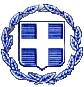 ΕΛΛΗΝΙΚΗ ΔΗΜΟΚΡΑΤΙΑΝΟΜΟΣ  ΚΕΦΑΛΛΗΝΙΑΣ ΔΗΜΟΣ  ΚΕΦΑΛΛΟΝΙΑΣ Δ/ΝΣΗ ΔΙΟΙ/ΚΩΝ ΥΠΗΡΕΣΙΩΝΤΜΗΜΑ ΔΙΟΙΚ/ΚΗΣ ΜΕΡΙΜΝΑΣ & ΥΠΟΣΤΗΡΙΞΗΣ ΠΟΛΙΤΙΚΩΝ ΟΡΓΑΝΩΝΠληρ. Βασιλείου ΝατάσαΤαχ. Δ/νση : Πλατεία Βαλλιάνου28100 ΑΡΓΟΣΤΟΛΙΤΗΛ: 2671360 158@dimsimkef@gmail.com                                                                              Αργοστόλι:  30/11/2018                                 Αριθ. Πρωτ:  33273  ΠΙΝΑΚΑΣ ΑΠΟΦΑΣΕΩΝ  ΔΗΜΟΤΙΚΟΥ ΣΥΜΒΟΥΛΙΟΥ ΔΗΜΟΥ ΚΕΦΑΛΛΟΝΙΑΣ 24ης  τακτικής  δημόσιας  συνεδρίασης που πραγματοποιήθηκε   την  28η    Noεμβρίου   2018   ημέρα  Τετάρτη  και ώρα 18:00.340/18 Ε.Η Λήψη απόφασης  με την οποία το  Σώμα αποφαίνεται για το κατεπείγον των θεμάτων που εισάγονται εκτός ημερήσιας διάταξηςΕγκρίνεται ομόφωνα341/18 Ε.Η Λήψη απόφασης για το κτιριακό πρόβλημα στο Γ.Ε.Λ ΛηξουρίουΕγκρίνεται ομόφωνα342/18 Ε.Η Λήψη απόφασης για πληρωμή δεδουλευμένων αποδοχών καθαριστριών Σχολείων.Εγκρίνεται ομόφωνα343/18 Ε.Η  Έγκριση  σύναψης Προγραμματικής Σύμβασης  και υποβολής αίτησης χρηματοδότησης για την εκτέλεση της   Πράξης :  «ΨΗΦΙΟΠΟΙΗΣΗ – ΧΑΡΤΟΓΡΑΦΗΣΗ ΤΟΥ ΔΙΚΤΥΟΥ ΥΔΡΕΥΣΗΣ ΚΑΙ ΤΩΝ ΥΔΡΟΜΕΤΡΩΝ ΤΗΣ Δ.Ε.Υ.Α.Κ., ΓΙΑ ΤΗΝ ΔΗΜΙΟΥΡΓΙΑ ΓΕΩΧΩΡΙΚΗΣ ΒΑΣΗΣ ΔΕΔΟΜΕΝΩΝ (RDBMS), ΜΕ ΣΚΟΠΟ ΤΗΝ ΑΝΑΠΤΥΞΗ ΟΛΟΚΛΗΡΩΜΕΝΟΥ ΓΕΩΓΡΑΦΙΚΟΥ ΠΛΗΡΟΦΟΡΙΑΚΟΥ ΣΥΣΤΗΜΑΤΟΣ G.I.S.» Π/Υ 62.000 €  με ΦΠΑ 24%.                                              Εγκρίνεται ομόφωνα344/18 Ε.Η Έγκριση συμπληρωματικού τεύχους τεχνικών προδιαγραφών για την μελέτη-τεχνικές προδιαγραφές με αριθμο 40/2017 της προμήθειας με τίτλο:« ΣΥΜΠΛΗΡΩΣΗ ΤΟΥ ΑΝΑΓΚΑΙΟΥ ΕΞΟΠΛΙΣΜΟΥ ΓΙΑ ΠΑΡΕΜΒΑΣΕΙΣ ΠΡΟΛΗΨΗΣ ΚΑΙ ΚΑΤΑΣΤΟΛΗΣ ΔΑΣΙΚΩΝ ΠΥΡΚΑΓΙΩΝ ΚΑΙ ΛΟΙΠΩΝ ΣΥΜΒΑΝΤΩΝ ΦΥΣΙΚΩΝ ΚΑΤΑΣΤΡΟΦΩΝ», έπειτα από ηλεκτρονική διαβούλευση μέσω ΕΣΗΔΗΣ.Εγκρίνεται ομόφωνα345/18 Ε.Η  Οδηγίες για την επανυποβολή αιτήματος τροποποίησης στοιχείων της πράξης με τίτλο« Λειτουργία Κέντρου Συμβουλευτικής Υποστήριξης γυναικών θυμάτων βίας στην Κεφαλλονιά» με MIS:5000528Εγκρίνεται ομόφωνα346/18 Ε.Η   Έγκριση 2ης τροποποίησης προϋπολογισμού Ν.Π.Δ.Δ με την επωνυμία «ΔΗΜΟΤΙΚΟ ΓΗΡΟΚΟΜΕΙΟ ΑΡΓΟΣΤΟΛΙΟΥ» (αρ. 40/2018 απόφαση Δ.Σ του Δ.Γ.Α)Εγκρίνεται κατά πλειοψηφία347/18 Ε.Η Λήψη απόφασης για επαναχαρακτηρισμό των Σχολείων Α/θμιας και Δ/θμιας Εκπαίδευσης περιοχής Μεσοβουνίων Κεφ/νιάς ως Δυσπρόσιτα. Εγκρίνεται ομόφωνα348/18 Λήψη απόφασης για την τοποθέτηση τιμητικής πλάκας στην Τοπική Κοινότητα Δαυγάτων.(αρ.. 57/2018 απόφαση της Ε.ΠΟΙ.ΖΩ).Εγκρίνεται ομόφωνα349/18 Μεταβολές σχολικών μονάδων Πρωτοβάθμιας και Δευτεροβάθμιας Εκπαίδευσης για το σχολικό έτος 2019-2020.Εγκρίνεται κατά πλειοψηφία350/18 Έγκριση βεβαιώσεων καλής εκτέλεσης και παραλαβής σύμφωνα με τις διατάξεις της παρ. 5 του άρθρου 219 του ν.4412/2016.Εγκρίνεται κατά πλειοψηφία351/18 Έγκριση 14ης αναμόρφωσης-τροποποίησης τεχνικού προγράμματος και προϋπολογισμού Δήμου Κεφ/νιάς έτους 2018 (αρ. 325/2018 απόφαση της Οικονομικής Επιτροπής).Εγκρίνεται κατά πλειοψηφία352/18 Eκμίσθωση  δημοτικών ακινήτων Δήμου Κεφ/νιάς.Εγκρίνεται ομόφωνα353/18 Διαγραφές βεβαιωμένων ποσώνΕγκρίνεται ομόφωνα354/18  Τροποποίηση της αριθμ. 92/2018 απόφασης του Δημοτικού Συμβουλίου.Εγκρίνεται κατά πλειοψηφία355/18 Έγκριση μελέτης και καθορισμός τρόπου ανάθεσης αυτής με τίτλο: «Προμήθεια εξοπλισμού παιδικών χαρών Δημοτικής Ενότητας Παλικής.Εγκρίνεται κατά πλειοψηφία356/18 Έγκριση επιχορήγησης Φιλαρμονικής Σχολής ΠάλληςΕγκρίνεται ομόφωνα357/18 Μεταβίβαση αρμοδιότητας λήψεως απόφασης για εξειδίκευση εγκεκριμένων πιστώσεων προϋπολογισμού από το Δ.Σ στην Οικονομική Επιτροπή  Εγκρίνεται κατά πλειοψηφία358/18 Αλλαγή χρηματοδότησης του έργου «Ανάπλαση πεζόδρομου Διον. Λαυράγκα πόλεως Αργοστολίου»Εγκρίνεται ομόφωνα359/18 Έγκριση εκτέλεσης και αποδοχή πίστωσης του έργου με τίτλο: «ΑΝΑΠΛΑΣΗ ΠΕΖΟΔΡΟΜΟΥ ΔΙΟΝ. ΛΑΥΡΑΓΚΑ ΠΟΛΕΩΣ ΑΡΓΟΣΤΟΛΙΟΥ»π/υ 138.000,00 € με ΚΕ2018ΕΠ02200005.Εγκρίνεται ομόφωνα360/18 Έγκριση εκτέλεσης και αποδοχή πίστωσης του έργου με τίτλο:«ΑΠΟΚΑΤΑΣΤΑΣΗ ΘΕΑΤΡΟΥ ΛΗΞΟΥΡΙΟΥ» π/υ 900.000,00 € με ΚΕ2018ΕΠ02200006.Εγκρίνεται ομόφωνα361/18 Εξειδίκευση εγκεκριμένων πιστώσεων του προϋπολογισμού Δήμου Κεφ/νιάς οικ. έτους 2018.Εγκρίνεται κατά πλειοψηφία362/18 Έγκριση επικαιροποιημένου σχεδίου προγραμματικής σύμβασης μεταξύ των συμβαλλομένων Περιφέρειας Ιονίων Νήσων- Περιφερειακής Ενότητας Κεφαλληνίας και Δήμου Κεφ/νιάς με τίτλο: «Παραχώρηση χρήσης μηχανημάτων έργου βάσει του άρθρου 12 του Π.Δ 242/1996» και ορισμός δύο εκπροσώπων του Δήμου Κεφ/νιάς με τους αναπληρωτές τους για την συγκρότηση του οργάνου παρακολούθησης.Εγκρίνεται ομόφωνα363/18 Έγκριση μνημονίου συνεργασίας Δήμου Κεφαλλονιάς και Συλλόγου για την υλοποίηση του έργου «Ανοιχτό Κέντρο Εμπορίου Δήμου Κεφ/νιάς» στα πλαίσια της Δράσης του Επιχειρησιακού Προγράμματος Ανταγωνιστικότητα – Επιχειρηματικότητα – Καινοτομία 2014 - 2020Εγκρίνεται κατά πλειοψηφία364/18 Έγκριση μελέτης και καθορισμός τρόπου ανάθεσης του με τίτλο:  «Προμήθεια ανταλλακτικών και εργασίες συντήρησης και επισκευής των οχημάτων-μηχανημάτων του Δήμου Κεφ/νιάς έτους 2019»Εγκρίνεται κατά πλειοψηφία365/18 Έγκριση μελέτης και καθορισμός τρόπου ανάθεσης του με τίτλο:  Προμήθεια ελαστικών για τα οχήματα του Δήμου Κεφαλονιάς έτους 2019» Εγκρίνεται κατά πλειοψηφία366/18 Σύνταξη φακέλου έργου  και καθορισμός τρόπου ανάθεσης για την  μελέτη: «Διάνοιξη δρόμων στην περιοχή ΚΟΥΛΟΥΜΠΑΤΑ ΝΥΦΙΟΥ Δ.Ε ΑΡΓΟΣΤΟΛΙΟΥ-Α΄ΦΑΣΗ ΠΡΟΓΡΑΜΜΑΤΙΣΜΟΥ».Εγκρίνεται κατά πλειοψηφία367/18 Έγκριση του 2ου Α.Π.Ε του έργου «Αγροτική οδοποιία στην πυρόπληκτη περιοχή Δ.Ε Ελειού- Πρόννων» αναδόχου Γεώργιος Βαγγελάτος Ε.Δ.Ε.Εγκρίνεται κατά πλειοψηφία368/18 Έγκριση του 2ου Α.Π.Ε (τακτοποιητικός) του έργου: «ΑΝΕΓΕΡΣΗ ΤΟΥ ΝΕΟΥ ΔΗΜΟΤΙΚΟΥ ΓΗΡΟΚΟΜΕΙΟΥ ΑΡΓΟΣΤΟΛΙΟΥ Β΄ ΦΑΣΗ», Αναδόχου Εταιρίας P &C DEVELOPMENT S.A με κωδικό ΟΠΣ 5000113 στο Επιχειρησιακό Πρόγραμμα «Ιόνια Νησιά 2014-2020».Εγκρίνεται κατά πλειοψηφία369/18 Έγκριση μελέτης και καθορισμός τρόπου ανάθεσης του έργου  με τίτλο: «ΕΡΓΑΣΙΕΣ ΑΝΑΚΑΙΝΙΣΕΙΣ ΤΟΥΑΛΕΤΩΝ ΔΗΜΟΤΙΚΟΥ ΣΧΟΛΕΙΟΥ ΟΜΑΛΩΝ»Εγκρίνεται ομόφωνα 370/18 Έγκριση μελέτης και καθορισμός τρόπου ανάθεσης του έργου  με τίτλο: «ΑΝΑΠΛΑΣΗ ΠΛΑΤΕΙΑΣ ΛΑΓΚΟΥΣΑΤΩΝ ΤΗΣ Τ.Κ ΔΙΛΙΝΑΤΩΝ ΤΟΥ ΔΗΜΟΥ ΚΕΦΑΛΛΟΝΙΑΣ» (ΟΡΘΗ ΕΠΑΝΑΛΗΨΗ).Εγκρίνεται ομόφωνα371/18 Έγκριση μελέτης και καθορισμός τρόπου ανάθεσης του έργου  με τίτλο: «ΚΑΤΑΣΚΕΥΗ ΤΟΙΧΙΟΥ ΑΝΤΙΣΤΗΡΙΞΗΣ ΣΤΗΝ ΟΔΟ ΛΟΡΔΟΥ ΚΑΙ ΛΑΙΔΗΣ ΠΙΚ. ΕΝΤΟΣ ΟΙΚΙΣΜΟΥ ΦΡΑΓΚΑΤΩΝ Δ.Ε ΟΜΑΛΩΝ».Εγκρίνεται ομόφωνα372/18 Λήψη απόφασης για κατεδάφιση επικινδύνως ετοιμόρροπου κτιρίου ιδιοκτησίας οικογενείας Παζαρλή στο Ληξούρι.  Εγκρίνεται ομόφωνα373/18 Έγκριση κοπής δένδρων σε τάφρο απορροής όμβριων υδάτων στην ΒΙΠΕ Αργοστολίου (αρ. 58/2018 απόφαση της Ε.ΠΟΙ.ΖΩ)Εγκρίνεται κατά πλειοψηφία374/18 Λήψη απόφασης για χορήγηση άδειας ψυχαγωγικών τεχνικών παιγνίων με παιγνιόχαρτα για ένα (1) ειδικά κατασκευασμένο τραπέζι εντός Επιχείρησης Μαζικής Εστίασης και Αναψυχής παρασκευής και διάθεσης πλήρους γεύματος (ζεστής και κρύας κουζίνας).Εγκρίνεται κατά πλειοψηφία375/18 Ανάθεση συλλογής-αποκομιδής-διαχείρισης Οχημάτων Τέλους Κύκλου Ζωής (Ο.Τ.Κ.Ζ) στον Δήμο Κεφαλλονιάς.Εγκρίνεται ομόφωνα376/18 Ορισμός Δημοτικού Συμβούλου με τον αναπληρωτή του ως τρίτο μέλος στην Επιτροπή Προσωρινής και Οριστικής Παραλαβής του έργου με τίτλο: «ΑΠΟΚΑΣΤΑΣΗ ΖΗΜΙΩΝ ΣΤΟ ΜΟΥΣΕΙΟ ΛΗΞΟΥΡΙΟΥ».Εγκρίνεται κατά πλειοψηφία377/18 Ορισμός Δημοτικού Συμβούλου με τον αναπληρωτή του ως τρίτο μέλος στην Επιτροπή Προσωρινής και Οριστικής Παραλαβής του έργου με τίτλο: «ΑΣΦΑΛΤΟΣΤΡΩΣΗ ΠΡΟΑΥΛΙΩΝ ΧΩΡΩΝ ΣΧΟΛΕΙΩΝ ΠΡΩΤΟΒΑΘΜΙΑΣ & ΔΕΥΤΕΡΟΒΑΘΜΙΑΣ ΕΚΠΑΙΔΕΥΣΗΣ».Εγκρίνεται κατά πλειοψηφία378/18 Ορισμός Δημοτικού Συμβούλου με τον αναπληρωτή του ως τρίτο μέλος στην Επιτροπή Προσωρινής και Οριστικής Παραλαβής του έργου με τίτλο: «ΑΝΤΙΚΑΤΑΣΤΑΣΗ ΚΟΥΦΩΜΑΤΩΝ Α΄ ΟΡΟΦΟΥ ΔΗΜΟΤΙΚΟΥ  ΚΑΤΑΣΤΗΜΑΤΟΣ ΑΡΓΟΣΤΟΛΙΟΥ».Εγκρίνεται κατά πλειοψηφία379/18 Ορισμός Δημοτικού Συμβούλου με τον αναπληρωτή του ως τρίτο μέλος στην Επιτροπή Προσωρινής και Οριστικής Παραλαβής του έργου με τίτλο: «ΑΓΡΟΤΙΚΗ ΟΔΟΠΟΙΪΑ ΣΤΗΝ ΠΥΡΟΠΛΗΚΤΗ ΠΕΡΙΟΧΗ Δ.Ε ΕΛΕΙΟΥ-ΠΡΟΝΝΩΝ».Εγκρίνεται κατά πλειοψηφία380/18 Ορισμός Δημοτικού Συμβούλου με τον αναπληρωτή του ως τρίτο μέλος στην Επιτροπή Προσωρινής και Οριστικής Παραλαβής του έργου με τίτλο: «ΚΑΤΑΣΚΕΥΗ ΤΟΙΧΟΥ ΑΝΤΙΣΤΗΡΙΞΗΣ ΣΤΟΝ ΟΙΚΙΣΜΟ ΣΑΡΛΑΤΩΝ»Εγκρίνεται κατά πλειοψηφία381/18 Ορισμός Δημοτικού Συμβούλου με τον αναπληρωτή του ως τρίτο μέλος στην Επιτροπή Προσωρινής και Οριστικής Παραλαβής του έργου με τίτλο «ΠΕΖΟΠΟΡΙΚΗ ΔΙΑΔΡΟΜΗ ΑΓ. ΝΙΚΟΛΑΟΥ-ΠΟΡΟΥ».Εγκρίνεται κατά πλειοψηφία382/18 Παραχώρηση χρήσης χώρων του Δημοτικού Σχολείου Διλινάτων στο Σύλλογο Γονέων και Κηδεμόνων για την πραγματοποίηση πολιτιστικών και επιμορφωτικών σχολικών δραστηριοτήτωνΕγκρίνεται ομόφωνα383/18 Παραχώρηση χρήσης σχολικής αίθουσας Δημοτικού Σχολείου Χιονάτων στο Σύλλογο Γονέων και Κηδεμόνων Δ.Σ. ΧιονάτωνΕγκρίνεται ομόφωναΑίτημα για παραχώρηση χρήσης ακινήτου ιδιοκτησίας Τ.Ε.Ι ΙΟΝΙΩΝ ΝΗΣΩΝ στον Δήμο Κεφ/νιάς για επέκταση αθλητικών εγκαταστάσεων tennis.Αποσύρθηκε                                                                                                Ο  ΠΡΟΕΔΡΟΣ                                                                   ΣΤΑΥΡΟΣ- ΓΕΡΑΣΙΜΟΣ  ΑΛΥΣΑΝΔΡΑΤΟΣ   ΠΙΝΑΚΑΣ ΑΠΟΦΑΣΕΩΝ  ΔΗΜΟΤΙΚΟΥ ΣΥΜΒΟΥΛΙΟΥ ΔΗΜΟΥ ΚΕΦΑΛΛΟΝΙΑΣ 24ης  τακτικής  δημόσιας  συνεδρίασης που πραγματοποιήθηκε   την  28η    Noεμβρίου   2018   ημέρα  Τετάρτη  και ώρα 18:00.340/18 Ε.Η Λήψη απόφασης  με την οποία το  Σώμα αποφαίνεται για το κατεπείγον των θεμάτων που εισάγονται εκτός ημερήσιας διάταξηςΕγκρίνεται ομόφωνα341/18 Ε.Η Λήψη απόφασης για το κτιριακό πρόβλημα στο Γ.Ε.Λ ΛηξουρίουΕγκρίνεται ομόφωνα342/18 Ε.Η Λήψη απόφασης για πληρωμή δεδουλευμένων αποδοχών καθαριστριών Σχολείων.Εγκρίνεται ομόφωνα343/18 Ε.Η  Έγκριση  σύναψης Προγραμματικής Σύμβασης  και υποβολής αίτησης χρηματοδότησης για την εκτέλεση της   Πράξης :  «ΨΗΦΙΟΠΟΙΗΣΗ – ΧΑΡΤΟΓΡΑΦΗΣΗ ΤΟΥ ΔΙΚΤΥΟΥ ΥΔΡΕΥΣΗΣ ΚΑΙ ΤΩΝ ΥΔΡΟΜΕΤΡΩΝ ΤΗΣ Δ.Ε.Υ.Α.Κ., ΓΙΑ ΤΗΝ ΔΗΜΙΟΥΡΓΙΑ ΓΕΩΧΩΡΙΚΗΣ ΒΑΣΗΣ ΔΕΔΟΜΕΝΩΝ (RDBMS), ΜΕ ΣΚΟΠΟ ΤΗΝ ΑΝΑΠΤΥΞΗ ΟΛΟΚΛΗΡΩΜΕΝΟΥ ΓΕΩΓΡΑΦΙΚΟΥ ΠΛΗΡΟΦΟΡΙΑΚΟΥ ΣΥΣΤΗΜΑΤΟΣ G.I.S.» Π/Υ 62.000 €  με ΦΠΑ 24%.                                              Εγκρίνεται ομόφωνα344/18 Ε.Η Έγκριση συμπληρωματικού τεύχους τεχνικών προδιαγραφών για την μελέτη-τεχνικές προδιαγραφές με αριθμο 40/2017 της προμήθειας με τίτλο:« ΣΥΜΠΛΗΡΩΣΗ ΤΟΥ ΑΝΑΓΚΑΙΟΥ ΕΞΟΠΛΙΣΜΟΥ ΓΙΑ ΠΑΡΕΜΒΑΣΕΙΣ ΠΡΟΛΗΨΗΣ ΚΑΙ ΚΑΤΑΣΤΟΛΗΣ ΔΑΣΙΚΩΝ ΠΥΡΚΑΓΙΩΝ ΚΑΙ ΛΟΙΠΩΝ ΣΥΜΒΑΝΤΩΝ ΦΥΣΙΚΩΝ ΚΑΤΑΣΤΡΟΦΩΝ», έπειτα από ηλεκτρονική διαβούλευση μέσω ΕΣΗΔΗΣ.Εγκρίνεται ομόφωνα345/18 Ε.Η  Οδηγίες για την επανυποβολή αιτήματος τροποποίησης στοιχείων της πράξης με τίτλο« Λειτουργία Κέντρου Συμβουλευτικής Υποστήριξης γυναικών θυμάτων βίας στην Κεφαλλονιά» με MIS:5000528Εγκρίνεται ομόφωνα346/18 Ε.Η   Έγκριση 2ης τροποποίησης προϋπολογισμού Ν.Π.Δ.Δ με την επωνυμία «ΔΗΜΟΤΙΚΟ ΓΗΡΟΚΟΜΕΙΟ ΑΡΓΟΣΤΟΛΙΟΥ» (αρ. 40/2018 απόφαση Δ.Σ του Δ.Γ.Α)Εγκρίνεται κατά πλειοψηφία347/18 Ε.Η Λήψη απόφασης για επαναχαρακτηρισμό των Σχολείων Α/θμιας και Δ/θμιας Εκπαίδευσης περιοχής Μεσοβουνίων Κεφ/νιάς ως Δυσπρόσιτα. Εγκρίνεται ομόφωνα348/18 Λήψη απόφασης για την τοποθέτηση τιμητικής πλάκας στην Τοπική Κοινότητα Δαυγάτων.(αρ.. 57/2018 απόφαση της Ε.ΠΟΙ.ΖΩ).Εγκρίνεται ομόφωνα349/18 Μεταβολές σχολικών μονάδων Πρωτοβάθμιας και Δευτεροβάθμιας Εκπαίδευσης για το σχολικό έτος 2019-2020.Εγκρίνεται κατά πλειοψηφία350/18 Έγκριση βεβαιώσεων καλής εκτέλεσης και παραλαβής σύμφωνα με τις διατάξεις της παρ. 5 του άρθρου 219 του ν.4412/2016.Εγκρίνεται κατά πλειοψηφία351/18 Έγκριση 14ης αναμόρφωσης-τροποποίησης τεχνικού προγράμματος και προϋπολογισμού Δήμου Κεφ/νιάς έτους 2018 (αρ. 325/2018 απόφαση της Οικονομικής Επιτροπής).Εγκρίνεται κατά πλειοψηφία352/18 Eκμίσθωση  δημοτικών ακινήτων Δήμου Κεφ/νιάς.Εγκρίνεται ομόφωνα353/18 Διαγραφές βεβαιωμένων ποσώνΕγκρίνεται ομόφωνα354/18  Τροποποίηση της αριθμ. 92/2018 απόφασης του Δημοτικού Συμβουλίου.Εγκρίνεται κατά πλειοψηφία355/18 Έγκριση μελέτης και καθορισμός τρόπου ανάθεσης αυτής με τίτλο: «Προμήθεια εξοπλισμού παιδικών χαρών Δημοτικής Ενότητας Παλικής.Εγκρίνεται κατά πλειοψηφία356/18 Έγκριση επιχορήγησης Φιλαρμονικής Σχολής ΠάλληςΕγκρίνεται ομόφωνα357/18 Μεταβίβαση αρμοδιότητας λήψεως απόφασης για εξειδίκευση εγκεκριμένων πιστώσεων προϋπολογισμού από το Δ.Σ στην Οικονομική Επιτροπή  Εγκρίνεται κατά πλειοψηφία358/18 Αλλαγή χρηματοδότησης του έργου «Ανάπλαση πεζόδρομου Διον. Λαυράγκα πόλεως Αργοστολίου»Εγκρίνεται ομόφωνα359/18 Έγκριση εκτέλεσης και αποδοχή πίστωσης του έργου με τίτλο: «ΑΝΑΠΛΑΣΗ ΠΕΖΟΔΡΟΜΟΥ ΔΙΟΝ. ΛΑΥΡΑΓΚΑ ΠΟΛΕΩΣ ΑΡΓΟΣΤΟΛΙΟΥ»π/υ 138.000,00 € με ΚΕ2018ΕΠ02200005.Εγκρίνεται ομόφωνα360/18 Έγκριση εκτέλεσης και αποδοχή πίστωσης του έργου με τίτλο:«ΑΠΟΚΑΤΑΣΤΑΣΗ ΘΕΑΤΡΟΥ ΛΗΞΟΥΡΙΟΥ» π/υ 900.000,00 € με ΚΕ2018ΕΠ02200006.Εγκρίνεται ομόφωνα361/18 Εξειδίκευση εγκεκριμένων πιστώσεων του προϋπολογισμού Δήμου Κεφ/νιάς οικ. έτους 2018.Εγκρίνεται κατά πλειοψηφία362/18 Έγκριση επικαιροποιημένου σχεδίου προγραμματικής σύμβασης μεταξύ των συμβαλλομένων Περιφέρειας Ιονίων Νήσων- Περιφερειακής Ενότητας Κεφαλληνίας και Δήμου Κεφ/νιάς με τίτλο: «Παραχώρηση χρήσης μηχανημάτων έργου βάσει του άρθρου 12 του Π.Δ 242/1996» και ορισμός δύο εκπροσώπων του Δήμου Κεφ/νιάς με τους αναπληρωτές τους για την συγκρότηση του οργάνου παρακολούθησης.Εγκρίνεται ομόφωνα363/18 Έγκριση μνημονίου συνεργασίας Δήμου Κεφαλλονιάς και Συλλόγου για την υλοποίηση του έργου «Ανοιχτό Κέντρο Εμπορίου Δήμου Κεφ/νιάς» στα πλαίσια της Δράσης του Επιχειρησιακού Προγράμματος Ανταγωνιστικότητα – Επιχειρηματικότητα – Καινοτομία 2014 - 2020Εγκρίνεται κατά πλειοψηφία364/18 Έγκριση μελέτης και καθορισμός τρόπου ανάθεσης του με τίτλο:  «Προμήθεια ανταλλακτικών και εργασίες συντήρησης και επισκευής των οχημάτων-μηχανημάτων του Δήμου Κεφ/νιάς έτους 2019»Εγκρίνεται κατά πλειοψηφία365/18 Έγκριση μελέτης και καθορισμός τρόπου ανάθεσης του με τίτλο:  Προμήθεια ελαστικών για τα οχήματα του Δήμου Κεφαλονιάς έτους 2019» Εγκρίνεται κατά πλειοψηφία366/18 Σύνταξη φακέλου έργου  και καθορισμός τρόπου ανάθεσης για την  μελέτη: «Διάνοιξη δρόμων στην περιοχή ΚΟΥΛΟΥΜΠΑΤΑ ΝΥΦΙΟΥ Δ.Ε ΑΡΓΟΣΤΟΛΙΟΥ-Α΄ΦΑΣΗ ΠΡΟΓΡΑΜΜΑΤΙΣΜΟΥ».Εγκρίνεται κατά πλειοψηφία367/18 Έγκριση του 2ου Α.Π.Ε του έργου «Αγροτική οδοποιία στην πυρόπληκτη περιοχή Δ.Ε Ελειού- Πρόννων» αναδόχου Γεώργιος Βαγγελάτος Ε.Δ.Ε.Εγκρίνεται κατά πλειοψηφία368/18 Έγκριση του 2ου Α.Π.Ε (τακτοποιητικός) του έργου: «ΑΝΕΓΕΡΣΗ ΤΟΥ ΝΕΟΥ ΔΗΜΟΤΙΚΟΥ ΓΗΡΟΚΟΜΕΙΟΥ ΑΡΓΟΣΤΟΛΙΟΥ Β΄ ΦΑΣΗ», Αναδόχου Εταιρίας P &C DEVELOPMENT S.A με κωδικό ΟΠΣ 5000113 στο Επιχειρησιακό Πρόγραμμα «Ιόνια Νησιά 2014-2020».Εγκρίνεται κατά πλειοψηφία369/18 Έγκριση μελέτης και καθορισμός τρόπου ανάθεσης του έργου  με τίτλο: «ΕΡΓΑΣΙΕΣ ΑΝΑΚΑΙΝΙΣΕΙΣ ΤΟΥΑΛΕΤΩΝ ΔΗΜΟΤΙΚΟΥ ΣΧΟΛΕΙΟΥ ΟΜΑΛΩΝ»Εγκρίνεται ομόφωνα 370/18 Έγκριση μελέτης και καθορισμός τρόπου ανάθεσης του έργου  με τίτλο: «ΑΝΑΠΛΑΣΗ ΠΛΑΤΕΙΑΣ ΛΑΓΚΟΥΣΑΤΩΝ ΤΗΣ Τ.Κ ΔΙΛΙΝΑΤΩΝ ΤΟΥ ΔΗΜΟΥ ΚΕΦΑΛΛΟΝΙΑΣ» (ΟΡΘΗ ΕΠΑΝΑΛΗΨΗ).Εγκρίνεται ομόφωνα371/18 Έγκριση μελέτης και καθορισμός τρόπου ανάθεσης του έργου  με τίτλο: «ΚΑΤΑΣΚΕΥΗ ΤΟΙΧΙΟΥ ΑΝΤΙΣΤΗΡΙΞΗΣ ΣΤΗΝ ΟΔΟ ΛΟΡΔΟΥ ΚΑΙ ΛΑΙΔΗΣ ΠΙΚ. ΕΝΤΟΣ ΟΙΚΙΣΜΟΥ ΦΡΑΓΚΑΤΩΝ Δ.Ε ΟΜΑΛΩΝ».Εγκρίνεται ομόφωνα372/18 Λήψη απόφασης για κατεδάφιση επικινδύνως ετοιμόρροπου κτιρίου ιδιοκτησίας οικογενείας Παζαρλή στο Ληξούρι.  Εγκρίνεται ομόφωνα373/18 Έγκριση κοπής δένδρων σε τάφρο απορροής όμβριων υδάτων στην ΒΙΠΕ Αργοστολίου (αρ. 58/2018 απόφαση της Ε.ΠΟΙ.ΖΩ)Εγκρίνεται κατά πλειοψηφία374/18 Λήψη απόφασης για χορήγηση άδειας ψυχαγωγικών τεχνικών παιγνίων με παιγνιόχαρτα για ένα (1) ειδικά κατασκευασμένο τραπέζι εντός Επιχείρησης Μαζικής Εστίασης και Αναψυχής παρασκευής και διάθεσης πλήρους γεύματος (ζεστής και κρύας κουζίνας).Εγκρίνεται κατά πλειοψηφία375/18 Ανάθεση συλλογής-αποκομιδής-διαχείρισης Οχημάτων Τέλους Κύκλου Ζωής (Ο.Τ.Κ.Ζ) στον Δήμο Κεφαλλονιάς.Εγκρίνεται ομόφωνα376/18 Ορισμός Δημοτικού Συμβούλου με τον αναπληρωτή του ως τρίτο μέλος στην Επιτροπή Προσωρινής και Οριστικής Παραλαβής του έργου με τίτλο: «ΑΠΟΚΑΣΤΑΣΗ ΖΗΜΙΩΝ ΣΤΟ ΜΟΥΣΕΙΟ ΛΗΞΟΥΡΙΟΥ».Εγκρίνεται κατά πλειοψηφία377/18 Ορισμός Δημοτικού Συμβούλου με τον αναπληρωτή του ως τρίτο μέλος στην Επιτροπή Προσωρινής και Οριστικής Παραλαβής του έργου με τίτλο: «ΑΣΦΑΛΤΟΣΤΡΩΣΗ ΠΡΟΑΥΛΙΩΝ ΧΩΡΩΝ ΣΧΟΛΕΙΩΝ ΠΡΩΤΟΒΑΘΜΙΑΣ & ΔΕΥΤΕΡΟΒΑΘΜΙΑΣ ΕΚΠΑΙΔΕΥΣΗΣ».Εγκρίνεται κατά πλειοψηφία378/18 Ορισμός Δημοτικού Συμβούλου με τον αναπληρωτή του ως τρίτο μέλος στην Επιτροπή Προσωρινής και Οριστικής Παραλαβής του έργου με τίτλο: «ΑΝΤΙΚΑΤΑΣΤΑΣΗ ΚΟΥΦΩΜΑΤΩΝ Α΄ ΟΡΟΦΟΥ ΔΗΜΟΤΙΚΟΥ  ΚΑΤΑΣΤΗΜΑΤΟΣ ΑΡΓΟΣΤΟΛΙΟΥ».Εγκρίνεται κατά πλειοψηφία379/18 Ορισμός Δημοτικού Συμβούλου με τον αναπληρωτή του ως τρίτο μέλος στην Επιτροπή Προσωρινής και Οριστικής Παραλαβής του έργου με τίτλο: «ΑΓΡΟΤΙΚΗ ΟΔΟΠΟΙΪΑ ΣΤΗΝ ΠΥΡΟΠΛΗΚΤΗ ΠΕΡΙΟΧΗ Δ.Ε ΕΛΕΙΟΥ-ΠΡΟΝΝΩΝ».Εγκρίνεται κατά πλειοψηφία380/18 Ορισμός Δημοτικού Συμβούλου με τον αναπληρωτή του ως τρίτο μέλος στην Επιτροπή Προσωρινής και Οριστικής Παραλαβής του έργου με τίτλο: «ΚΑΤΑΣΚΕΥΗ ΤΟΙΧΟΥ ΑΝΤΙΣΤΗΡΙΞΗΣ ΣΤΟΝ ΟΙΚΙΣΜΟ ΣΑΡΛΑΤΩΝ»Εγκρίνεται κατά πλειοψηφία381/18 Ορισμός Δημοτικού Συμβούλου με τον αναπληρωτή του ως τρίτο μέλος στην Επιτροπή Προσωρινής και Οριστικής Παραλαβής του έργου με τίτλο «ΠΕΖΟΠΟΡΙΚΗ ΔΙΑΔΡΟΜΗ ΑΓ. ΝΙΚΟΛΑΟΥ-ΠΟΡΟΥ».Εγκρίνεται κατά πλειοψηφία382/18 Παραχώρηση χρήσης χώρων του Δημοτικού Σχολείου Διλινάτων στο Σύλλογο Γονέων και Κηδεμόνων για την πραγματοποίηση πολιτιστικών και επιμορφωτικών σχολικών δραστηριοτήτωνΕγκρίνεται ομόφωνα383/18 Παραχώρηση χρήσης σχολικής αίθουσας Δημοτικού Σχολείου Χιονάτων στο Σύλλογο Γονέων και Κηδεμόνων Δ.Σ. ΧιονάτωνΕγκρίνεται ομόφωναΑίτημα για παραχώρηση χρήσης ακινήτου ιδιοκτησίας Τ.Ε.Ι ΙΟΝΙΩΝ ΝΗΣΩΝ στον Δήμο Κεφ/νιάς για επέκταση αθλητικών εγκαταστάσεων tennis.Αποσύρθηκε                                                                                                Ο  ΠΡΟΕΔΡΟΣ                                                                   ΣΤΑΥΡΟΣ- ΓΕΡΑΣΙΜΟΣ  ΑΛΥΣΑΝΔΡΑΤΟΣ   ΠΙΝΑΚΑΣ ΑΠΟΦΑΣΕΩΝ  ΔΗΜΟΤΙΚΟΥ ΣΥΜΒΟΥΛΙΟΥ ΔΗΜΟΥ ΚΕΦΑΛΛΟΝΙΑΣ 24ης  τακτικής  δημόσιας  συνεδρίασης που πραγματοποιήθηκε   την  28η    Noεμβρίου   2018   ημέρα  Τετάρτη  και ώρα 18:00.340/18 Ε.Η Λήψη απόφασης  με την οποία το  Σώμα αποφαίνεται για το κατεπείγον των θεμάτων που εισάγονται εκτός ημερήσιας διάταξηςΕγκρίνεται ομόφωνα341/18 Ε.Η Λήψη απόφασης για το κτιριακό πρόβλημα στο Γ.Ε.Λ ΛηξουρίουΕγκρίνεται ομόφωνα342/18 Ε.Η Λήψη απόφασης για πληρωμή δεδουλευμένων αποδοχών καθαριστριών Σχολείων.Εγκρίνεται ομόφωνα343/18 Ε.Η  Έγκριση  σύναψης Προγραμματικής Σύμβασης  και υποβολής αίτησης χρηματοδότησης για την εκτέλεση της   Πράξης :  «ΨΗΦΙΟΠΟΙΗΣΗ – ΧΑΡΤΟΓΡΑΦΗΣΗ ΤΟΥ ΔΙΚΤΥΟΥ ΥΔΡΕΥΣΗΣ ΚΑΙ ΤΩΝ ΥΔΡΟΜΕΤΡΩΝ ΤΗΣ Δ.Ε.Υ.Α.Κ., ΓΙΑ ΤΗΝ ΔΗΜΙΟΥΡΓΙΑ ΓΕΩΧΩΡΙΚΗΣ ΒΑΣΗΣ ΔΕΔΟΜΕΝΩΝ (RDBMS), ΜΕ ΣΚΟΠΟ ΤΗΝ ΑΝΑΠΤΥΞΗ ΟΛΟΚΛΗΡΩΜΕΝΟΥ ΓΕΩΓΡΑΦΙΚΟΥ ΠΛΗΡΟΦΟΡΙΑΚΟΥ ΣΥΣΤΗΜΑΤΟΣ G.I.S.» Π/Υ 62.000 €  με ΦΠΑ 24%.                                              Εγκρίνεται ομόφωνα344/18 Ε.Η Έγκριση συμπληρωματικού τεύχους τεχνικών προδιαγραφών για την μελέτη-τεχνικές προδιαγραφές με αριθμο 40/2017 της προμήθειας με τίτλο:« ΣΥΜΠΛΗΡΩΣΗ ΤΟΥ ΑΝΑΓΚΑΙΟΥ ΕΞΟΠΛΙΣΜΟΥ ΓΙΑ ΠΑΡΕΜΒΑΣΕΙΣ ΠΡΟΛΗΨΗΣ ΚΑΙ ΚΑΤΑΣΤΟΛΗΣ ΔΑΣΙΚΩΝ ΠΥΡΚΑΓΙΩΝ ΚΑΙ ΛΟΙΠΩΝ ΣΥΜΒΑΝΤΩΝ ΦΥΣΙΚΩΝ ΚΑΤΑΣΤΡΟΦΩΝ», έπειτα από ηλεκτρονική διαβούλευση μέσω ΕΣΗΔΗΣ.Εγκρίνεται ομόφωνα345/18 Ε.Η  Οδηγίες για την επανυποβολή αιτήματος τροποποίησης στοιχείων της πράξης με τίτλο« Λειτουργία Κέντρου Συμβουλευτικής Υποστήριξης γυναικών θυμάτων βίας στην Κεφαλλονιά» με MIS:5000528Εγκρίνεται ομόφωνα346/18 Ε.Η   Έγκριση 2ης τροποποίησης προϋπολογισμού Ν.Π.Δ.Δ με την επωνυμία «ΔΗΜΟΤΙΚΟ ΓΗΡΟΚΟΜΕΙΟ ΑΡΓΟΣΤΟΛΙΟΥ» (αρ. 40/2018 απόφαση Δ.Σ του Δ.Γ.Α)Εγκρίνεται κατά πλειοψηφία347/18 Ε.Η Λήψη απόφασης για επαναχαρακτηρισμό των Σχολείων Α/θμιας και Δ/θμιας Εκπαίδευσης περιοχής Μεσοβουνίων Κεφ/νιάς ως Δυσπρόσιτα. Εγκρίνεται ομόφωνα348/18 Λήψη απόφασης για την τοποθέτηση τιμητικής πλάκας στην Τοπική Κοινότητα Δαυγάτων.(αρ.. 57/2018 απόφαση της Ε.ΠΟΙ.ΖΩ).Εγκρίνεται ομόφωνα349/18 Μεταβολές σχολικών μονάδων Πρωτοβάθμιας και Δευτεροβάθμιας Εκπαίδευσης για το σχολικό έτος 2019-2020.Εγκρίνεται κατά πλειοψηφία350/18 Έγκριση βεβαιώσεων καλής εκτέλεσης και παραλαβής σύμφωνα με τις διατάξεις της παρ. 5 του άρθρου 219 του ν.4412/2016.Εγκρίνεται κατά πλειοψηφία351/18 Έγκριση 14ης αναμόρφωσης-τροποποίησης τεχνικού προγράμματος και προϋπολογισμού Δήμου Κεφ/νιάς έτους 2018 (αρ. 325/2018 απόφαση της Οικονομικής Επιτροπής).Εγκρίνεται κατά πλειοψηφία352/18 Eκμίσθωση  δημοτικών ακινήτων Δήμου Κεφ/νιάς.Εγκρίνεται ομόφωνα353/18 Διαγραφές βεβαιωμένων ποσώνΕγκρίνεται ομόφωνα354/18  Τροποποίηση της αριθμ. 92/2018 απόφασης του Δημοτικού Συμβουλίου.Εγκρίνεται κατά πλειοψηφία355/18 Έγκριση μελέτης και καθορισμός τρόπου ανάθεσης αυτής με τίτλο: «Προμήθεια εξοπλισμού παιδικών χαρών Δημοτικής Ενότητας Παλικής.Εγκρίνεται κατά πλειοψηφία356/18 Έγκριση επιχορήγησης Φιλαρμονικής Σχολής ΠάλληςΕγκρίνεται ομόφωνα357/18 Μεταβίβαση αρμοδιότητας λήψεως απόφασης για εξειδίκευση εγκεκριμένων πιστώσεων προϋπολογισμού από το Δ.Σ στην Οικονομική Επιτροπή  Εγκρίνεται κατά πλειοψηφία358/18 Αλλαγή χρηματοδότησης του έργου «Ανάπλαση πεζόδρομου Διον. Λαυράγκα πόλεως Αργοστολίου»Εγκρίνεται ομόφωνα359/18 Έγκριση εκτέλεσης και αποδοχή πίστωσης του έργου με τίτλο: «ΑΝΑΠΛΑΣΗ ΠΕΖΟΔΡΟΜΟΥ ΔΙΟΝ. ΛΑΥΡΑΓΚΑ ΠΟΛΕΩΣ ΑΡΓΟΣΤΟΛΙΟΥ»π/υ 138.000,00 € με ΚΕ2018ΕΠ02200005.Εγκρίνεται ομόφωνα360/18 Έγκριση εκτέλεσης και αποδοχή πίστωσης του έργου με τίτλο:«ΑΠΟΚΑΤΑΣΤΑΣΗ ΘΕΑΤΡΟΥ ΛΗΞΟΥΡΙΟΥ» π/υ 900.000,00 € με ΚΕ2018ΕΠ02200006.Εγκρίνεται ομόφωνα361/18 Εξειδίκευση εγκεκριμένων πιστώσεων του προϋπολογισμού Δήμου Κεφ/νιάς οικ. έτους 2018.Εγκρίνεται κατά πλειοψηφία362/18 Έγκριση επικαιροποιημένου σχεδίου προγραμματικής σύμβασης μεταξύ των συμβαλλομένων Περιφέρειας Ιονίων Νήσων- Περιφερειακής Ενότητας Κεφαλληνίας και Δήμου Κεφ/νιάς με τίτλο: «Παραχώρηση χρήσης μηχανημάτων έργου βάσει του άρθρου 12 του Π.Δ 242/1996» και ορισμός δύο εκπροσώπων του Δήμου Κεφ/νιάς με τους αναπληρωτές τους για την συγκρότηση του οργάνου παρακολούθησης.Εγκρίνεται ομόφωνα363/18 Έγκριση μνημονίου συνεργασίας Δήμου Κεφαλλονιάς και Συλλόγου για την υλοποίηση του έργου «Ανοιχτό Κέντρο Εμπορίου Δήμου Κεφ/νιάς» στα πλαίσια της Δράσης του Επιχειρησιακού Προγράμματος Ανταγωνιστικότητα – Επιχειρηματικότητα – Καινοτομία 2014 - 2020Εγκρίνεται κατά πλειοψηφία364/18 Έγκριση μελέτης και καθορισμός τρόπου ανάθεσης του με τίτλο:  «Προμήθεια ανταλλακτικών και εργασίες συντήρησης και επισκευής των οχημάτων-μηχανημάτων του Δήμου Κεφ/νιάς έτους 2019»Εγκρίνεται κατά πλειοψηφία365/18 Έγκριση μελέτης και καθορισμός τρόπου ανάθεσης του με τίτλο:  Προμήθεια ελαστικών για τα οχήματα του Δήμου Κεφαλονιάς έτους 2019» Εγκρίνεται κατά πλειοψηφία366/18 Σύνταξη φακέλου έργου  και καθορισμός τρόπου ανάθεσης για την  μελέτη: «Διάνοιξη δρόμων στην περιοχή ΚΟΥΛΟΥΜΠΑΤΑ ΝΥΦΙΟΥ Δ.Ε ΑΡΓΟΣΤΟΛΙΟΥ-Α΄ΦΑΣΗ ΠΡΟΓΡΑΜΜΑΤΙΣΜΟΥ».Εγκρίνεται κατά πλειοψηφία367/18 Έγκριση του 2ου Α.Π.Ε του έργου «Αγροτική οδοποιία στην πυρόπληκτη περιοχή Δ.Ε Ελειού- Πρόννων» αναδόχου Γεώργιος Βαγγελάτος Ε.Δ.Ε.Εγκρίνεται κατά πλειοψηφία368/18 Έγκριση του 2ου Α.Π.Ε (τακτοποιητικός) του έργου: «ΑΝΕΓΕΡΣΗ ΤΟΥ ΝΕΟΥ ΔΗΜΟΤΙΚΟΥ ΓΗΡΟΚΟΜΕΙΟΥ ΑΡΓΟΣΤΟΛΙΟΥ Β΄ ΦΑΣΗ», Αναδόχου Εταιρίας P &C DEVELOPMENT S.A με κωδικό ΟΠΣ 5000113 στο Επιχειρησιακό Πρόγραμμα «Ιόνια Νησιά 2014-2020».Εγκρίνεται κατά πλειοψηφία369/18 Έγκριση μελέτης και καθορισμός τρόπου ανάθεσης του έργου  με τίτλο: «ΕΡΓΑΣΙΕΣ ΑΝΑΚΑΙΝΙΣΕΙΣ ΤΟΥΑΛΕΤΩΝ ΔΗΜΟΤΙΚΟΥ ΣΧΟΛΕΙΟΥ ΟΜΑΛΩΝ»Εγκρίνεται ομόφωνα 370/18 Έγκριση μελέτης και καθορισμός τρόπου ανάθεσης του έργου  με τίτλο: «ΑΝΑΠΛΑΣΗ ΠΛΑΤΕΙΑΣ ΛΑΓΚΟΥΣΑΤΩΝ ΤΗΣ Τ.Κ ΔΙΛΙΝΑΤΩΝ ΤΟΥ ΔΗΜΟΥ ΚΕΦΑΛΛΟΝΙΑΣ» (ΟΡΘΗ ΕΠΑΝΑΛΗΨΗ).Εγκρίνεται ομόφωνα371/18 Έγκριση μελέτης και καθορισμός τρόπου ανάθεσης του έργου  με τίτλο: «ΚΑΤΑΣΚΕΥΗ ΤΟΙΧΙΟΥ ΑΝΤΙΣΤΗΡΙΞΗΣ ΣΤΗΝ ΟΔΟ ΛΟΡΔΟΥ ΚΑΙ ΛΑΙΔΗΣ ΠΙΚ. ΕΝΤΟΣ ΟΙΚΙΣΜΟΥ ΦΡΑΓΚΑΤΩΝ Δ.Ε ΟΜΑΛΩΝ».Εγκρίνεται ομόφωνα372/18 Λήψη απόφασης για κατεδάφιση επικινδύνως ετοιμόρροπου κτιρίου ιδιοκτησίας οικογενείας Παζαρλή στο Ληξούρι.  Εγκρίνεται ομόφωνα373/18 Έγκριση κοπής δένδρων σε τάφρο απορροής όμβριων υδάτων στην ΒΙΠΕ Αργοστολίου (αρ. 58/2018 απόφαση της Ε.ΠΟΙ.ΖΩ)Εγκρίνεται κατά πλειοψηφία374/18 Λήψη απόφασης για χορήγηση άδειας ψυχαγωγικών τεχνικών παιγνίων με παιγνιόχαρτα για ένα (1) ειδικά κατασκευασμένο τραπέζι εντός Επιχείρησης Μαζικής Εστίασης και Αναψυχής παρασκευής και διάθεσης πλήρους γεύματος (ζεστής και κρύας κουζίνας).Εγκρίνεται κατά πλειοψηφία375/18 Ανάθεση συλλογής-αποκομιδής-διαχείρισης Οχημάτων Τέλους Κύκλου Ζωής (Ο.Τ.Κ.Ζ) στον Δήμο Κεφαλλονιάς.Εγκρίνεται ομόφωνα376/18 Ορισμός Δημοτικού Συμβούλου με τον αναπληρωτή του ως τρίτο μέλος στην Επιτροπή Προσωρινής και Οριστικής Παραλαβής του έργου με τίτλο: «ΑΠΟΚΑΣΤΑΣΗ ΖΗΜΙΩΝ ΣΤΟ ΜΟΥΣΕΙΟ ΛΗΞΟΥΡΙΟΥ».Εγκρίνεται κατά πλειοψηφία377/18 Ορισμός Δημοτικού Συμβούλου με τον αναπληρωτή του ως τρίτο μέλος στην Επιτροπή Προσωρινής και Οριστικής Παραλαβής του έργου με τίτλο: «ΑΣΦΑΛΤΟΣΤΡΩΣΗ ΠΡΟΑΥΛΙΩΝ ΧΩΡΩΝ ΣΧΟΛΕΙΩΝ ΠΡΩΤΟΒΑΘΜΙΑΣ & ΔΕΥΤΕΡΟΒΑΘΜΙΑΣ ΕΚΠΑΙΔΕΥΣΗΣ».Εγκρίνεται κατά πλειοψηφία378/18 Ορισμός Δημοτικού Συμβούλου με τον αναπληρωτή του ως τρίτο μέλος στην Επιτροπή Προσωρινής και Οριστικής Παραλαβής του έργου με τίτλο: «ΑΝΤΙΚΑΤΑΣΤΑΣΗ ΚΟΥΦΩΜΑΤΩΝ Α΄ ΟΡΟΦΟΥ ΔΗΜΟΤΙΚΟΥ  ΚΑΤΑΣΤΗΜΑΤΟΣ ΑΡΓΟΣΤΟΛΙΟΥ».Εγκρίνεται κατά πλειοψηφία379/18 Ορισμός Δημοτικού Συμβούλου με τον αναπληρωτή του ως τρίτο μέλος στην Επιτροπή Προσωρινής και Οριστικής Παραλαβής του έργου με τίτλο: «ΑΓΡΟΤΙΚΗ ΟΔΟΠΟΙΪΑ ΣΤΗΝ ΠΥΡΟΠΛΗΚΤΗ ΠΕΡΙΟΧΗ Δ.Ε ΕΛΕΙΟΥ-ΠΡΟΝΝΩΝ».Εγκρίνεται κατά πλειοψηφία380/18 Ορισμός Δημοτικού Συμβούλου με τον αναπληρωτή του ως τρίτο μέλος στην Επιτροπή Προσωρινής και Οριστικής Παραλαβής του έργου με τίτλο: «ΚΑΤΑΣΚΕΥΗ ΤΟΙΧΟΥ ΑΝΤΙΣΤΗΡΙΞΗΣ ΣΤΟΝ ΟΙΚΙΣΜΟ ΣΑΡΛΑΤΩΝ»Εγκρίνεται κατά πλειοψηφία381/18 Ορισμός Δημοτικού Συμβούλου με τον αναπληρωτή του ως τρίτο μέλος στην Επιτροπή Προσωρινής και Οριστικής Παραλαβής του έργου με τίτλο «ΠΕΖΟΠΟΡΙΚΗ ΔΙΑΔΡΟΜΗ ΑΓ. ΝΙΚΟΛΑΟΥ-ΠΟΡΟΥ».Εγκρίνεται κατά πλειοψηφία382/18 Παραχώρηση χρήσης χώρων του Δημοτικού Σχολείου Διλινάτων στο Σύλλογο Γονέων και Κηδεμόνων για την πραγματοποίηση πολιτιστικών και επιμορφωτικών σχολικών δραστηριοτήτωνΕγκρίνεται ομόφωνα383/18 Παραχώρηση χρήσης σχολικής αίθουσας Δημοτικού Σχολείου Χιονάτων στο Σύλλογο Γονέων και Κηδεμόνων Δ.Σ. ΧιονάτωνΕγκρίνεται ομόφωναΑίτημα για παραχώρηση χρήσης ακινήτου ιδιοκτησίας Τ.Ε.Ι ΙΟΝΙΩΝ ΝΗΣΩΝ στον Δήμο Κεφ/νιάς για επέκταση αθλητικών εγκαταστάσεων tennis.Αποσύρθηκε                                                                                                Ο  ΠΡΟΕΔΡΟΣ                                                                   ΣΤΑΥΡΟΣ- ΓΕΡΑΣΙΜΟΣ  ΑΛΥΣΑΝΔΡΑΤΟΣ   ΠΙΝΑΚΑΣ ΑΠΟΦΑΣΕΩΝ  ΔΗΜΟΤΙΚΟΥ ΣΥΜΒΟΥΛΙΟΥ ΔΗΜΟΥ ΚΕΦΑΛΛΟΝΙΑΣ 24ης  τακτικής  δημόσιας  συνεδρίασης που πραγματοποιήθηκε   την  28η    Noεμβρίου   2018   ημέρα  Τετάρτη  και ώρα 18:00.340/18 Ε.Η Λήψη απόφασης  με την οποία το  Σώμα αποφαίνεται για το κατεπείγον των θεμάτων που εισάγονται εκτός ημερήσιας διάταξηςΕγκρίνεται ομόφωνα341/18 Ε.Η Λήψη απόφασης για το κτιριακό πρόβλημα στο Γ.Ε.Λ ΛηξουρίουΕγκρίνεται ομόφωνα342/18 Ε.Η Λήψη απόφασης για πληρωμή δεδουλευμένων αποδοχών καθαριστριών Σχολείων.Εγκρίνεται ομόφωνα343/18 Ε.Η  Έγκριση  σύναψης Προγραμματικής Σύμβασης  και υποβολής αίτησης χρηματοδότησης για την εκτέλεση της   Πράξης :  «ΨΗΦΙΟΠΟΙΗΣΗ – ΧΑΡΤΟΓΡΑΦΗΣΗ ΤΟΥ ΔΙΚΤΥΟΥ ΥΔΡΕΥΣΗΣ ΚΑΙ ΤΩΝ ΥΔΡΟΜΕΤΡΩΝ ΤΗΣ Δ.Ε.Υ.Α.Κ., ΓΙΑ ΤΗΝ ΔΗΜΙΟΥΡΓΙΑ ΓΕΩΧΩΡΙΚΗΣ ΒΑΣΗΣ ΔΕΔΟΜΕΝΩΝ (RDBMS), ΜΕ ΣΚΟΠΟ ΤΗΝ ΑΝΑΠΤΥΞΗ ΟΛΟΚΛΗΡΩΜΕΝΟΥ ΓΕΩΓΡΑΦΙΚΟΥ ΠΛΗΡΟΦΟΡΙΑΚΟΥ ΣΥΣΤΗΜΑΤΟΣ G.I.S.» Π/Υ 62.000 €  με ΦΠΑ 24%.                                              Εγκρίνεται ομόφωνα344/18 Ε.Η Έγκριση συμπληρωματικού τεύχους τεχνικών προδιαγραφών για την μελέτη-τεχνικές προδιαγραφές με αριθμο 40/2017 της προμήθειας με τίτλο:« ΣΥΜΠΛΗΡΩΣΗ ΤΟΥ ΑΝΑΓΚΑΙΟΥ ΕΞΟΠΛΙΣΜΟΥ ΓΙΑ ΠΑΡΕΜΒΑΣΕΙΣ ΠΡΟΛΗΨΗΣ ΚΑΙ ΚΑΤΑΣΤΟΛΗΣ ΔΑΣΙΚΩΝ ΠΥΡΚΑΓΙΩΝ ΚΑΙ ΛΟΙΠΩΝ ΣΥΜΒΑΝΤΩΝ ΦΥΣΙΚΩΝ ΚΑΤΑΣΤΡΟΦΩΝ», έπειτα από ηλεκτρονική διαβούλευση μέσω ΕΣΗΔΗΣ.Εγκρίνεται ομόφωνα345/18 Ε.Η  Οδηγίες για την επανυποβολή αιτήματος τροποποίησης στοιχείων της πράξης με τίτλο« Λειτουργία Κέντρου Συμβουλευτικής Υποστήριξης γυναικών θυμάτων βίας στην Κεφαλλονιά» με MIS:5000528Εγκρίνεται ομόφωνα346/18 Ε.Η   Έγκριση 2ης τροποποίησης προϋπολογισμού Ν.Π.Δ.Δ με την επωνυμία «ΔΗΜΟΤΙΚΟ ΓΗΡΟΚΟΜΕΙΟ ΑΡΓΟΣΤΟΛΙΟΥ» (αρ. 40/2018 απόφαση Δ.Σ του Δ.Γ.Α)Εγκρίνεται κατά πλειοψηφία347/18 Ε.Η Λήψη απόφασης για επαναχαρακτηρισμό των Σχολείων Α/θμιας και Δ/θμιας Εκπαίδευσης περιοχής Μεσοβουνίων Κεφ/νιάς ως Δυσπρόσιτα. Εγκρίνεται ομόφωνα348/18 Λήψη απόφασης για την τοποθέτηση τιμητικής πλάκας στην Τοπική Κοινότητα Δαυγάτων.(αρ.. 57/2018 απόφαση της Ε.ΠΟΙ.ΖΩ).Εγκρίνεται ομόφωνα349/18 Μεταβολές σχολικών μονάδων Πρωτοβάθμιας και Δευτεροβάθμιας Εκπαίδευσης για το σχολικό έτος 2019-2020.Εγκρίνεται κατά πλειοψηφία350/18 Έγκριση βεβαιώσεων καλής εκτέλεσης και παραλαβής σύμφωνα με τις διατάξεις της παρ. 5 του άρθρου 219 του ν.4412/2016.Εγκρίνεται κατά πλειοψηφία351/18 Έγκριση 14ης αναμόρφωσης-τροποποίησης τεχνικού προγράμματος και προϋπολογισμού Δήμου Κεφ/νιάς έτους 2018 (αρ. 325/2018 απόφαση της Οικονομικής Επιτροπής).Εγκρίνεται κατά πλειοψηφία352/18 Eκμίσθωση  δημοτικών ακινήτων Δήμου Κεφ/νιάς.Εγκρίνεται ομόφωνα353/18 Διαγραφές βεβαιωμένων ποσώνΕγκρίνεται ομόφωνα354/18  Τροποποίηση της αριθμ. 92/2018 απόφασης του Δημοτικού Συμβουλίου.Εγκρίνεται κατά πλειοψηφία355/18 Έγκριση μελέτης και καθορισμός τρόπου ανάθεσης αυτής με τίτλο: «Προμήθεια εξοπλισμού παιδικών χαρών Δημοτικής Ενότητας Παλικής.Εγκρίνεται κατά πλειοψηφία356/18 Έγκριση επιχορήγησης Φιλαρμονικής Σχολής ΠάλληςΕγκρίνεται ομόφωνα357/18 Μεταβίβαση αρμοδιότητας λήψεως απόφασης για εξειδίκευση εγκεκριμένων πιστώσεων προϋπολογισμού από το Δ.Σ στην Οικονομική Επιτροπή  Εγκρίνεται κατά πλειοψηφία358/18 Αλλαγή χρηματοδότησης του έργου «Ανάπλαση πεζόδρομου Διον. Λαυράγκα πόλεως Αργοστολίου»Εγκρίνεται ομόφωνα359/18 Έγκριση εκτέλεσης και αποδοχή πίστωσης του έργου με τίτλο: «ΑΝΑΠΛΑΣΗ ΠΕΖΟΔΡΟΜΟΥ ΔΙΟΝ. ΛΑΥΡΑΓΚΑ ΠΟΛΕΩΣ ΑΡΓΟΣΤΟΛΙΟΥ»π/υ 138.000,00 € με ΚΕ2018ΕΠ02200005.Εγκρίνεται ομόφωνα360/18 Έγκριση εκτέλεσης και αποδοχή πίστωσης του έργου με τίτλο:«ΑΠΟΚΑΤΑΣΤΑΣΗ ΘΕΑΤΡΟΥ ΛΗΞΟΥΡΙΟΥ» π/υ 900.000,00 € με ΚΕ2018ΕΠ02200006.Εγκρίνεται ομόφωνα361/18 Εξειδίκευση εγκεκριμένων πιστώσεων του προϋπολογισμού Δήμου Κεφ/νιάς οικ. έτους 2018.Εγκρίνεται κατά πλειοψηφία362/18 Έγκριση επικαιροποιημένου σχεδίου προγραμματικής σύμβασης μεταξύ των συμβαλλομένων Περιφέρειας Ιονίων Νήσων- Περιφερειακής Ενότητας Κεφαλληνίας και Δήμου Κεφ/νιάς με τίτλο: «Παραχώρηση χρήσης μηχανημάτων έργου βάσει του άρθρου 12 του Π.Δ 242/1996» και ορισμός δύο εκπροσώπων του Δήμου Κεφ/νιάς με τους αναπληρωτές τους για την συγκρότηση του οργάνου παρακολούθησης.Εγκρίνεται ομόφωνα363/18 Έγκριση μνημονίου συνεργασίας Δήμου Κεφαλλονιάς και Συλλόγου για την υλοποίηση του έργου «Ανοιχτό Κέντρο Εμπορίου Δήμου Κεφ/νιάς» στα πλαίσια της Δράσης του Επιχειρησιακού Προγράμματος Ανταγωνιστικότητα – Επιχειρηματικότητα – Καινοτομία 2014 - 2020Εγκρίνεται κατά πλειοψηφία364/18 Έγκριση μελέτης και καθορισμός τρόπου ανάθεσης του με τίτλο:  «Προμήθεια ανταλλακτικών και εργασίες συντήρησης και επισκευής των οχημάτων-μηχανημάτων του Δήμου Κεφ/νιάς έτους 2019»Εγκρίνεται κατά πλειοψηφία365/18 Έγκριση μελέτης και καθορισμός τρόπου ανάθεσης του με τίτλο:  Προμήθεια ελαστικών για τα οχήματα του Δήμου Κεφαλονιάς έτους 2019» Εγκρίνεται κατά πλειοψηφία366/18 Σύνταξη φακέλου έργου  και καθορισμός τρόπου ανάθεσης για την  μελέτη: «Διάνοιξη δρόμων στην περιοχή ΚΟΥΛΟΥΜΠΑΤΑ ΝΥΦΙΟΥ Δ.Ε ΑΡΓΟΣΤΟΛΙΟΥ-Α΄ΦΑΣΗ ΠΡΟΓΡΑΜΜΑΤΙΣΜΟΥ».Εγκρίνεται κατά πλειοψηφία367/18 Έγκριση του 2ου Α.Π.Ε του έργου «Αγροτική οδοποιία στην πυρόπληκτη περιοχή Δ.Ε Ελειού- Πρόννων» αναδόχου Γεώργιος Βαγγελάτος Ε.Δ.Ε.Εγκρίνεται κατά πλειοψηφία368/18 Έγκριση του 2ου Α.Π.Ε (τακτοποιητικός) του έργου: «ΑΝΕΓΕΡΣΗ ΤΟΥ ΝΕΟΥ ΔΗΜΟΤΙΚΟΥ ΓΗΡΟΚΟΜΕΙΟΥ ΑΡΓΟΣΤΟΛΙΟΥ Β΄ ΦΑΣΗ», Αναδόχου Εταιρίας P &C DEVELOPMENT S.A με κωδικό ΟΠΣ 5000113 στο Επιχειρησιακό Πρόγραμμα «Ιόνια Νησιά 2014-2020».Εγκρίνεται κατά πλειοψηφία369/18 Έγκριση μελέτης και καθορισμός τρόπου ανάθεσης του έργου  με τίτλο: «ΕΡΓΑΣΙΕΣ ΑΝΑΚΑΙΝΙΣΕΙΣ ΤΟΥΑΛΕΤΩΝ ΔΗΜΟΤΙΚΟΥ ΣΧΟΛΕΙΟΥ ΟΜΑΛΩΝ»Εγκρίνεται ομόφωνα 370/18 Έγκριση μελέτης και καθορισμός τρόπου ανάθεσης του έργου  με τίτλο: «ΑΝΑΠΛΑΣΗ ΠΛΑΤΕΙΑΣ ΛΑΓΚΟΥΣΑΤΩΝ ΤΗΣ Τ.Κ ΔΙΛΙΝΑΤΩΝ ΤΟΥ ΔΗΜΟΥ ΚΕΦΑΛΛΟΝΙΑΣ» (ΟΡΘΗ ΕΠΑΝΑΛΗΨΗ).Εγκρίνεται ομόφωνα371/18 Έγκριση μελέτης και καθορισμός τρόπου ανάθεσης του έργου  με τίτλο: «ΚΑΤΑΣΚΕΥΗ ΤΟΙΧΙΟΥ ΑΝΤΙΣΤΗΡΙΞΗΣ ΣΤΗΝ ΟΔΟ ΛΟΡΔΟΥ ΚΑΙ ΛΑΙΔΗΣ ΠΙΚ. ΕΝΤΟΣ ΟΙΚΙΣΜΟΥ ΦΡΑΓΚΑΤΩΝ Δ.Ε ΟΜΑΛΩΝ».Εγκρίνεται ομόφωνα372/18 Λήψη απόφασης για κατεδάφιση επικινδύνως ετοιμόρροπου κτιρίου ιδιοκτησίας οικογενείας Παζαρλή στο Ληξούρι.  Εγκρίνεται ομόφωνα373/18 Έγκριση κοπής δένδρων σε τάφρο απορροής όμβριων υδάτων στην ΒΙΠΕ Αργοστολίου (αρ. 58/2018 απόφαση της Ε.ΠΟΙ.ΖΩ)Εγκρίνεται κατά πλειοψηφία374/18 Λήψη απόφασης για χορήγηση άδειας ψυχαγωγικών τεχνικών παιγνίων με παιγνιόχαρτα για ένα (1) ειδικά κατασκευασμένο τραπέζι εντός Επιχείρησης Μαζικής Εστίασης και Αναψυχής παρασκευής και διάθεσης πλήρους γεύματος (ζεστής και κρύας κουζίνας).Εγκρίνεται κατά πλειοψηφία375/18 Ανάθεση συλλογής-αποκομιδής-διαχείρισης Οχημάτων Τέλους Κύκλου Ζωής (Ο.Τ.Κ.Ζ) στον Δήμο Κεφαλλονιάς.Εγκρίνεται ομόφωνα376/18 Ορισμός Δημοτικού Συμβούλου με τον αναπληρωτή του ως τρίτο μέλος στην Επιτροπή Προσωρινής και Οριστικής Παραλαβής του έργου με τίτλο: «ΑΠΟΚΑΣΤΑΣΗ ΖΗΜΙΩΝ ΣΤΟ ΜΟΥΣΕΙΟ ΛΗΞΟΥΡΙΟΥ».Εγκρίνεται κατά πλειοψηφία377/18 Ορισμός Δημοτικού Συμβούλου με τον αναπληρωτή του ως τρίτο μέλος στην Επιτροπή Προσωρινής και Οριστικής Παραλαβής του έργου με τίτλο: «ΑΣΦΑΛΤΟΣΤΡΩΣΗ ΠΡΟΑΥΛΙΩΝ ΧΩΡΩΝ ΣΧΟΛΕΙΩΝ ΠΡΩΤΟΒΑΘΜΙΑΣ & ΔΕΥΤΕΡΟΒΑΘΜΙΑΣ ΕΚΠΑΙΔΕΥΣΗΣ».Εγκρίνεται κατά πλειοψηφία378/18 Ορισμός Δημοτικού Συμβούλου με τον αναπληρωτή του ως τρίτο μέλος στην Επιτροπή Προσωρινής και Οριστικής Παραλαβής του έργου με τίτλο: «ΑΝΤΙΚΑΤΑΣΤΑΣΗ ΚΟΥΦΩΜΑΤΩΝ Α΄ ΟΡΟΦΟΥ ΔΗΜΟΤΙΚΟΥ  ΚΑΤΑΣΤΗΜΑΤΟΣ ΑΡΓΟΣΤΟΛΙΟΥ».Εγκρίνεται κατά πλειοψηφία379/18 Ορισμός Δημοτικού Συμβούλου με τον αναπληρωτή του ως τρίτο μέλος στην Επιτροπή Προσωρινής και Οριστικής Παραλαβής του έργου με τίτλο: «ΑΓΡΟΤΙΚΗ ΟΔΟΠΟΙΪΑ ΣΤΗΝ ΠΥΡΟΠΛΗΚΤΗ ΠΕΡΙΟΧΗ Δ.Ε ΕΛΕΙΟΥ-ΠΡΟΝΝΩΝ».Εγκρίνεται κατά πλειοψηφία380/18 Ορισμός Δημοτικού Συμβούλου με τον αναπληρωτή του ως τρίτο μέλος στην Επιτροπή Προσωρινής και Οριστικής Παραλαβής του έργου με τίτλο: «ΚΑΤΑΣΚΕΥΗ ΤΟΙΧΟΥ ΑΝΤΙΣΤΗΡΙΞΗΣ ΣΤΟΝ ΟΙΚΙΣΜΟ ΣΑΡΛΑΤΩΝ»Εγκρίνεται κατά πλειοψηφία381/18 Ορισμός Δημοτικού Συμβούλου με τον αναπληρωτή του ως τρίτο μέλος στην Επιτροπή Προσωρινής και Οριστικής Παραλαβής του έργου με τίτλο «ΠΕΖΟΠΟΡΙΚΗ ΔΙΑΔΡΟΜΗ ΑΓ. ΝΙΚΟΛΑΟΥ-ΠΟΡΟΥ».Εγκρίνεται κατά πλειοψηφία382/18 Παραχώρηση χρήσης χώρων του Δημοτικού Σχολείου Διλινάτων στο Σύλλογο Γονέων και Κηδεμόνων για την πραγματοποίηση πολιτιστικών και επιμορφωτικών σχολικών δραστηριοτήτωνΕγκρίνεται ομόφωνα383/18 Παραχώρηση χρήσης σχολικής αίθουσας Δημοτικού Σχολείου Χιονάτων στο Σύλλογο Γονέων και Κηδεμόνων Δ.Σ. ΧιονάτωνΕγκρίνεται ομόφωναΑίτημα για παραχώρηση χρήσης ακινήτου ιδιοκτησίας Τ.Ε.Ι ΙΟΝΙΩΝ ΝΗΣΩΝ στον Δήμο Κεφ/νιάς για επέκταση αθλητικών εγκαταστάσεων tennis.Αποσύρθηκε                                                                                                Ο  ΠΡΟΕΔΡΟΣ                                                                   ΣΤΑΥΡΟΣ- ΓΕΡΑΣΙΜΟΣ  ΑΛΥΣΑΝΔΡΑΤΟΣ 